Број: 197-13-П/2Дана: 04.10.2013.На основу члана 108. Закона о јавним набавкама („Службени гласник Републике Србије” бр. 124/12), и члана 18. Статута Клиничког центра Војводине, директор Клиничког центра Војводине је донео следећу:ОДЛУКУ о додели уговора Као најповољнија, у поступку јавне набавке број 197-13-П - Набавка реагенаса и потрошног материјала за апарат PATHFAST за потребе Oдељења интензивне терапије, у оквиру Ургентног центра Клиничког центра Војводине број 197-13-П, за коју је позив за достављање понуда упућен дана 25.09.2013. године, бира се понудa понуђача: „Алура Мед“ д.о.о., Ресавска 78Б, Београд. ОбразложењеКлинички центар Војводине из Новог Сада, Хајдук Вељкова 1, као Наручилац, упутио је дана 25.09.2013. године позив за подношење понуде за јавну набавку - Набавка реагенаса и потрошног материјала за апарат PATHFAST за потребе Oдељења интензивне терапије, у оквиру Ургентног центра Клиничког центра Војводине, број 197-13-П.Предмет јавне набавке је Набавка реагенаса и потрошног материјала за апарат PATHFAST за потребе Oдељења интензивне терапије, у оквиру Ургентног центра Клиничког центра Војводине.Набавка ће се извршити из средстава: Спецификација и врста поступка се налази у Плану набавки Клиничког центра Војводине за 2013. Годину,  I – План медицинских набавки за 2013. годину, под редним бројем 118, позиција у контном плану 426751. Процењена вредност набавке, за период од једне године, без ПДВ-а износи: 3.193.275,00 динара.Наручилац је спровео преговарачки поступак без објављивања позива (члан 36. 1. 2), јер је „Алура Мед“ д.о.о., Ресавска 78Б, Београд jедини овлашћени дистрибутер на територији Републике Србије, за реагенсе и потрошни материјал за апарат PATHFAST.У овом поступку је учествовао 1 понуђач и то:„Алура Мед“ д.о.о., Ресавска 78Б, БеоградУ овом поступку је поднета само једна понуда јер „Алура Мед“ д.о.о., Ресавска 78Б, Београд jедини овлашћени дистрибутер на територији Републике Србије, за реагенсе и потрошни материјал за апарат PATHFAST.Понуда је прихватљива јер је понуђач дао понуду укупне вредности понуде без ПДВ-а 3.193.275,00 динара, односно 3.831.930,00 динара са ПДВ-ом.Директор Клиничког центра на основу предлога комисије за јавну набавку доноси одлуку да Уговор о јавној набавци додели понуђачу:„Алура Мед“ д.о.о., Ресавска 78Б, Београд, укупне вредности понуде без ПДВ-а 3.193.275,00 динара, односно 3.831.930,00 динара са ПДВ-ом.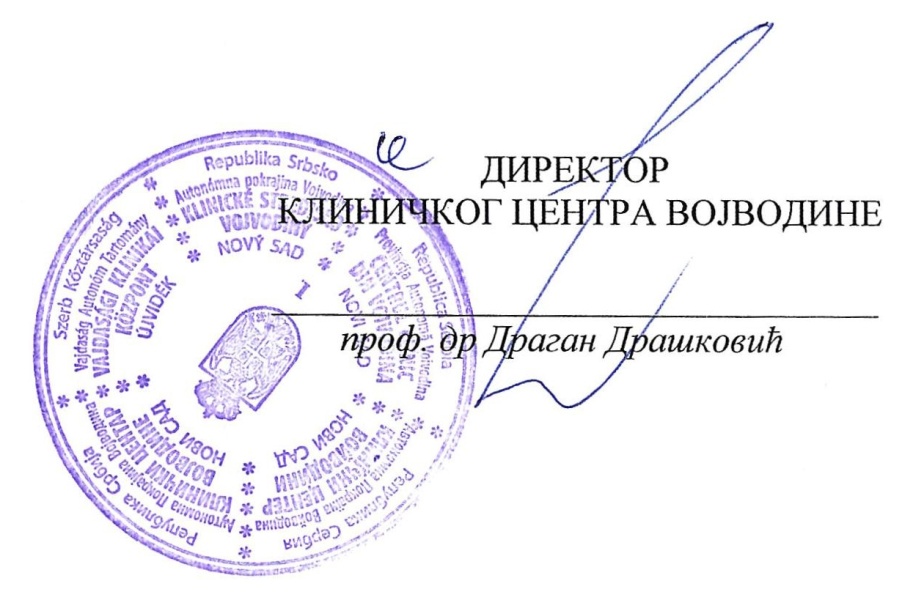 KLINIČKI CENTAR VOJVODINE21000 , Hajduk Veljkova 1, Vojvodina, Srbijatelefonska centrala: +381 21/484 3 484www.kcv.rs, e-mail: uprava@kcv.rs